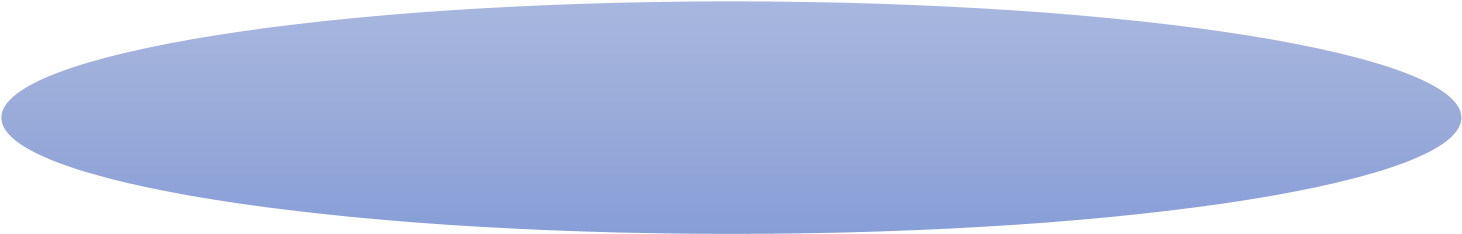 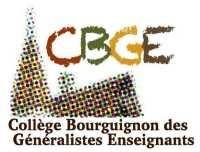 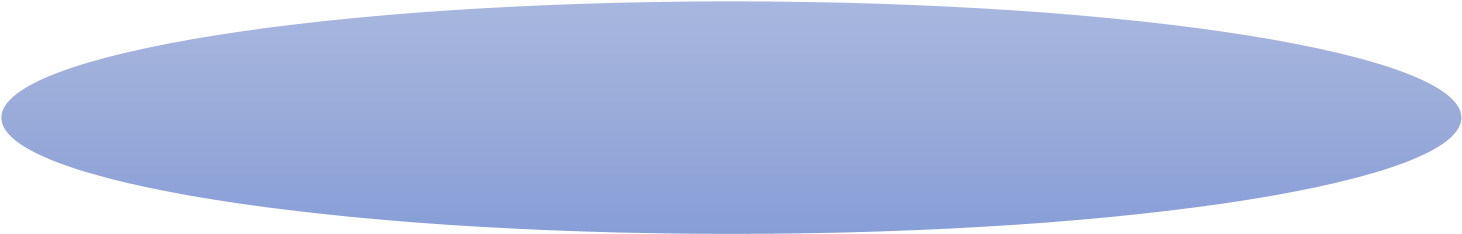 MONTANT DE LA COTISATION : 160 € * Renvoyez ce bulletin complété avec votre chèque libellé à l’ordre du CBGE  (213 rue de Bourbon – 71250 Sigy-le-Châtel).  Virement bancaire possible à votre demande. Un reçu vous parviendra par mail à réception de votre paiement. Vos coordonnées professionnelles ** (si différentes de 2021 et si première adhésion) : Vos fonctions (cochez au moins une des cases) : *Cette cotisation ouvre droit à des tarifs d’inscription Préférentiels au Congrès annuel du CNGE et au Congrès de la Médecine Générale France, permet également de bénéficier d’un tarif préférentiel à la revue de médecine générale EXERCER., de percevoir certaines indemnités versées par le CBGE. En renvoyant ce bulletin d'adhésion, j'accepte que les informations collectées sur ce formulaire soient conservées par le Collège Bourguignon des Généralistes Enseignants et partagées avec ses partenaires pour l’organisation de la maitrise de stage. Nom  Prénom Adresse postale  Téléphone  Adresse mail  MSU (Maître de Stage des Universités)  MSU (Maître de Stage des Universités)  MSU (Maître de Stage des Universités)   Maître de conférences  Enseignant à la faculté     Chef de clinique 	 Professeur 	 	       Autre (à préciser) : Signature : 	 	 	 	 Cachet professionnel : 